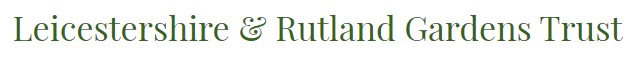 COMMUNITY GRANT APPLICATION FORMName 	Address  	Telephone  	E-mail address  	Contact name	Please tell us about your group:How long has it been going?  	How many people take part?  	How often and when do you meet?  	Please tell us about your activities.What are you growing at the moment?What is your next project?What would you like to buy with the grant money?Your name 	Date  	Please email the form to:info@lrgt.org